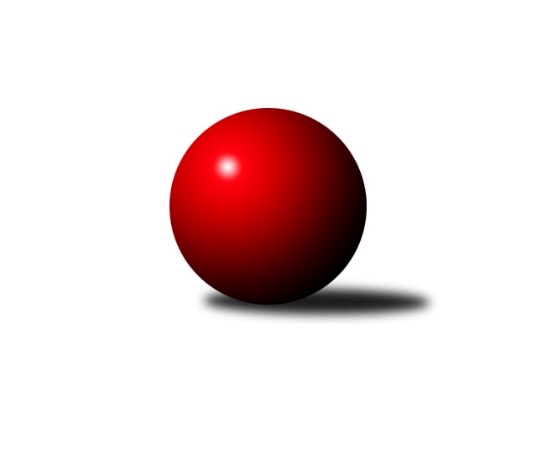 Č.11Ročník 2019/2020	24.5.2024 Východočeská divize 2019/2020Statistika 11. kolaTabulka družstev:		družstvo	záp	výh	rem	proh	skore	sety	průměr	body	plné	dorážka	chyby	1.	KK Dobruška	11	10	0	1	132 : 44 	(87.5 : 44.5)	2799	20	1866	932	22.1	2.	TJ Červený Kostelec B	11	8	0	3	108 : 68 	(53.5 : 56.5)	2616	16	1794	821	29.5	3.	TJ Nová Paka	11	6	1	4	98 : 78 	(49.0 : 39.0)	2578	13	1766	812	32.2	4.	KK Zálabák Smiřice	11	6	0	5	100 : 76 	(43.5 : 32.5)	2576	12	1773	804	35.3	5.	Spartak Rokytnice n. J. B	11	5	2	4	89 : 87 	(37.5 : 56.5)	2627	12	1786	841	32.2	6.	SKK Třebechovice p. O.	11	6	0	5	86 : 90 	(50.0 : 56.0)	2573	12	1759	814	30	7.	TJ Start Rychnov n. Kn. B	11	5	1	5	94 : 82 	(69.0 : 59.0)	2641	11	1796	844	29.5	8.	TJ Jiskra Hylváty	11	5	1	5	84 : 92 	(43.0 : 49.0)	2606	11	1801	805	33.6	9.	TJ Dvůr Králové n. L.	11	5	1	5	84 : 92 	(46.0 : 52.0)	2593	11	1784	808	29.4	10.	KK Vysoké Mýto	11	5	0	6	96 : 80 	(75.5 : 42.5)	2673	10	1824	849	22.7	11.	SKK Vrchlabí SPVR B	11	5	0	6	73 : 103 	(49.5 : 48.5)	2575	10	1779	796	34.4	12.	SKK Náchod B	11	3	1	7	65 : 111 	(35.0 : 61.0)	2621	7	1817	803	35.1	13.	SK Solnice	11	2	1	8	62 : 114 	(41.0 : 69.0)	2559	5	1758	801	36.9	14.	TJ Lokomotiva Trutnov B	11	2	0	9	61 : 115 	(54.0 : 68.0)	2603	4	1799	804	36.8Tabulka doma:		družstvo	záp	výh	rem	proh	skore	sety	průměr	body	maximum	minimum	1.	KK Dobruška	11	10	0	1	132 : 44 	(87.5 : 44.5)	2799	20	2904	2693	2.	SKK Třebechovice p. O.	6	6	0	0	65 : 31 	(39.0 : 29.0)	2580	12	2668	2513	3.	TJ Nová Paka	6	5	1	0	72 : 24 	(36.0 : 18.0)	2592	11	2705	2512	4.	KK Vysoké Mýto	5	5	0	0	78 : 2 	(55.5 : 4.5)	2839	10	2882	2775	5.	TJ Červený Kostelec B	5	5	0	0	58 : 22 	(22.0 : 16.0)	2587	10	2678	2500	6.	SKK Vrchlabí SPVR B	5	5	0	0	57 : 23 	(37.0 : 15.0)	2691	10	2757	2565	7.	TJ Dvůr Králové n. L.	6	4	1	1	56 : 40 	(25.0 : 17.0)	2655	9	2690	2597	8.	KK Zálabák Smiřice	4	4	0	0	54 : 10 	(15.0 : 3.0)	2736	8	2751	2726	9.	Spartak Rokytnice n. J. B	5	3	1	1	53 : 27 	(16.5 : 13.5)	2682	7	2738	2598	10.	TJ Jiskra Hylváty	5	3	1	1	52 : 28 	(25.0 : 17.0)	2631	7	2708	2518	11.	TJ Start Rychnov n. Kn. B	4	3	0	1	42 : 22 	(29.5 : 18.5)	2764	6	2877	2657	12.	SKK Náchod B	6	3	0	3	46 : 50 	(21.0 : 31.0)	2712	6	2793	2669	13.	SK Solnice	5	2	0	3	36 : 44 	(20.0 : 30.0)	2478	4	2536	2427	14.	TJ Lokomotiva Trutnov B	4	1	0	3	22 : 42 	(23.0 : 25.0)	2670	2	2739	2633Tabulka venku:		družstvo	záp	výh	rem	proh	skore	sety	průměr	body	maximum	minimum	1.	TJ Červený Kostelec B	6	3	0	3	50 : 46 	(31.5 : 40.5)	2620	6	2751	2527	2.	TJ Start Rychnov n. Kn. B	7	2	1	4	52 : 60 	(39.5 : 40.5)	2623	5	2807	2455	3.	Spartak Rokytnice n. J. B	6	2	1	3	36 : 60 	(21.0 : 43.0)	2618	5	2776	2383	4.	KK Zálabák Smiřice	7	2	0	5	46 : 66 	(28.5 : 29.5)	2553	4	2728	2438	5.	TJ Jiskra Hylváty	6	2	0	4	32 : 64 	(18.0 : 32.0)	2602	4	2734	2478	6.	TJ Dvůr Králové n. L.	5	1	0	4	28 : 52 	(21.0 : 35.0)	2580	2	2726	2425	7.	TJ Nová Paka	5	1	0	4	26 : 54 	(13.0 : 21.0)	2576	2	2674	2459	8.	TJ Lokomotiva Trutnov B	7	1	0	6	39 : 73 	(31.0 : 43.0)	2594	2	2678	2434	9.	SKK Náchod B	5	0	1	4	19 : 61 	(14.0 : 30.0)	2602	1	2765	2475	10.	SK Solnice	6	0	1	5	26 : 70 	(21.0 : 39.0)	2573	1	2659	2461	11.	KK Dobruška	0	0	0	0	0 : 0 	(0.0 : 0.0)	0	0	0	0	12.	SKK Třebechovice p. O.	5	0	0	5	21 : 59 	(11.0 : 27.0)	2572	0	2706	2515	13.	KK Vysoké Mýto	6	0	0	6	18 : 78 	(20.0 : 38.0)	2646	0	2754	2528	14.	SKK Vrchlabí SPVR B	6	0	0	6	16 : 80 	(12.5 : 33.5)	2556	0	2680	2445Tabulka podzimní části:		družstvo	záp	výh	rem	proh	skore	sety	průměr	body	doma	venku	1.	KK Dobruška	11	10	0	1	132 : 44 	(87.5 : 44.5)	2799	20 	10 	0 	1 	0 	0 	0	2.	TJ Červený Kostelec B	11	8	0	3	108 : 68 	(53.5 : 56.5)	2616	16 	5 	0 	0 	3 	0 	3	3.	TJ Nová Paka	11	6	1	4	98 : 78 	(49.0 : 39.0)	2578	13 	5 	1 	0 	1 	0 	4	4.	KK Zálabák Smiřice	11	6	0	5	100 : 76 	(43.5 : 32.5)	2576	12 	4 	0 	0 	2 	0 	5	5.	Spartak Rokytnice n. J. B	11	5	2	4	89 : 87 	(37.5 : 56.5)	2627	12 	3 	1 	1 	2 	1 	3	6.	SKK Třebechovice p. O.	11	6	0	5	86 : 90 	(50.0 : 56.0)	2573	12 	6 	0 	0 	0 	0 	5	7.	TJ Start Rychnov n. Kn. B	11	5	1	5	94 : 82 	(69.0 : 59.0)	2641	11 	3 	0 	1 	2 	1 	4	8.	TJ Jiskra Hylváty	11	5	1	5	84 : 92 	(43.0 : 49.0)	2606	11 	3 	1 	1 	2 	0 	4	9.	TJ Dvůr Králové n. L.	11	5	1	5	84 : 92 	(46.0 : 52.0)	2593	11 	4 	1 	1 	1 	0 	4	10.	KK Vysoké Mýto	11	5	0	6	96 : 80 	(75.5 : 42.5)	2673	10 	5 	0 	0 	0 	0 	6	11.	SKK Vrchlabí SPVR B	11	5	0	6	73 : 103 	(49.5 : 48.5)	2575	10 	5 	0 	0 	0 	0 	6	12.	SKK Náchod B	11	3	1	7	65 : 111 	(35.0 : 61.0)	2621	7 	3 	0 	3 	0 	1 	4	13.	SK Solnice	11	2	1	8	62 : 114 	(41.0 : 69.0)	2559	5 	2 	0 	3 	0 	1 	5	14.	TJ Lokomotiva Trutnov B	11	2	0	9	61 : 115 	(54.0 : 68.0)	2603	4 	1 	0 	3 	1 	0 	6Tabulka jarní části:		družstvo	záp	výh	rem	proh	skore	sety	průměr	body	doma	venku	1.	TJ Jiskra Hylváty	0	0	0	0	0 : 0 	(0.0 : 0.0)	0	0 	0 	0 	0 	0 	0 	0 	2.	TJ Lokomotiva Trutnov B	0	0	0	0	0 : 0 	(0.0 : 0.0)	0	0 	0 	0 	0 	0 	0 	0 	3.	SKK Náchod B	0	0	0	0	0 : 0 	(0.0 : 0.0)	0	0 	0 	0 	0 	0 	0 	0 	4.	SK Solnice	0	0	0	0	0 : 0 	(0.0 : 0.0)	0	0 	0 	0 	0 	0 	0 	0 	5.	SKK Vrchlabí SPVR B	0	0	0	0	0 : 0 	(0.0 : 0.0)	0	0 	0 	0 	0 	0 	0 	0 	6.	Spartak Rokytnice n. J. B	0	0	0	0	0 : 0 	(0.0 : 0.0)	0	0 	0 	0 	0 	0 	0 	0 	7.	TJ Start Rychnov n. Kn. B	0	0	0	0	0 : 0 	(0.0 : 0.0)	0	0 	0 	0 	0 	0 	0 	0 	8.	SKK Třebechovice p. O.	0	0	0	0	0 : 0 	(0.0 : 0.0)	0	0 	0 	0 	0 	0 	0 	0 	9.	TJ Dvůr Králové n. L.	0	0	0	0	0 : 0 	(0.0 : 0.0)	0	0 	0 	0 	0 	0 	0 	0 	10.	KK Dobruška	0	0	0	0	0 : 0 	(0.0 : 0.0)	0	0 	0 	0 	0 	0 	0 	0 	11.	KK Zálabák Smiřice	0	0	0	0	0 : 0 	(0.0 : 0.0)	0	0 	0 	0 	0 	0 	0 	0 	12.	TJ Nová Paka	0	0	0	0	0 : 0 	(0.0 : 0.0)	0	0 	0 	0 	0 	0 	0 	0 	13.	KK Vysoké Mýto	0	0	0	0	0 : 0 	(0.0 : 0.0)	0	0 	0 	0 	0 	0 	0 	0 	14.	TJ Červený Kostelec B	0	0	0	0	0 : 0 	(0.0 : 0.0)	0	0 	0 	0 	0 	0 	0 	0 Zisk bodů pro družstvo:		jméno hráče	družstvo	body	zápasy	v %	dílčí body	sety	v %	1.	Jiří Bek 	SKK Třebechovice p. O. 	20	/	11	(91%)		/		(%)	2.	Martin Děkan 	KK Dobruška  	18	/	10	(90%)		/		(%)	3.	Jiří Slavík 	KK Dobruška  	18	/	11	(82%)		/		(%)	4.	Vojtěch Šípek 	TJ Start Rychnov n. Kn. B 	18	/	11	(82%)		/		(%)	5.	Jan Králíček 	KK Dobruška  	18	/	11	(82%)		/		(%)	6.	Jiří Bajer 	TJ Nová Paka  	18	/	11	(82%)		/		(%)	7.	Václav Šmída 	KK Zálabák Smiřice  	18	/	11	(82%)		/		(%)	8.	Oldřich Motyčka 	SKK Třebechovice p. O. 	18	/	11	(82%)		/		(%)	9.	Petr Mařas 	Spartak Rokytnice n. J. B 	16	/	9	(89%)		/		(%)	10.	Pavel Novák 	TJ Červený Kostelec B 	16	/	9	(89%)		/		(%)	11.	Petr Vaněk 	TJ Červený Kostelec B 	16	/	10	(80%)		/		(%)	12.	Pavel Maršík 	SKK Vrchlabí SPVR B 	16	/	10	(80%)		/		(%)	13.	Ladislav Urbánek 	TJ Start Rychnov n. Kn. B 	16	/	10	(80%)		/		(%)	14.	Petr Linhart 	TJ Červený Kostelec B 	16	/	10	(80%)		/		(%)	15.	Václav Kašpar 	KK Vysoké Mýto  	16	/	11	(73%)		/		(%)	16.	David Hanzlíček 	KK Zálabák Smiřice  	14	/	8	(88%)		/		(%)	17.	Petr Holý 	TJ Lokomotiva Trutnov B 	14	/	9	(78%)		/		(%)	18.	Martin Čihák 	TJ Start Rychnov n. Kn. B 	14	/	10	(70%)		/		(%)	19.	Miroslav Cupal 	KK Zálabák Smiřice  	14	/	10	(70%)		/		(%)	20.	Karel Řehák 	TJ Jiskra Hylváty 	14	/	10	(70%)		/		(%)	21.	Roman Václavek 	KK Dobruška  	14	/	11	(64%)		/		(%)	22.	Tomáš Kyndl 	KK Vysoké Mýto  	14	/	11	(64%)		/		(%)	23.	Martin Nosek 	SK Solnice  	14	/	11	(64%)		/		(%)	24.	Petr Janeček 	TJ Dvůr Králové n. L.  	14	/	11	(64%)		/		(%)	25.	Jan Šmidrkal 	TJ Nová Paka  	14	/	11	(64%)		/		(%)	26.	Vojtěch Kazda 	TJ Nová Paka  	14	/	11	(64%)		/		(%)	27.	Aleš Tichý 	SKK Náchod B 	13	/	11	(59%)		/		(%)	28.	Vladimír Žiško 	SKK Vrchlabí SPVR B 	12	/	9	(67%)		/		(%)	29.	Daniel Bouda 	TJ Červený Kostelec B 	12	/	9	(67%)		/		(%)	30.	Tomáš Pražák 	TJ Jiskra Hylváty 	12	/	10	(60%)		/		(%)	31.	Michal Janeček 	KK Zálabák Smiřice  	12	/	10	(60%)		/		(%)	32.	Jakub Stejskal 	Spartak Rokytnice n. J. B 	12	/	10	(60%)		/		(%)	33.	Martin Prošvic 	KK Vysoké Mýto  	12	/	11	(55%)		/		(%)	34.	Tomáš Brzlínek 	KK Vysoké Mýto  	12	/	11	(55%)		/		(%)	35.	Lukáš Fanc 	KK Dobruška  	12	/	11	(55%)		/		(%)	36.	Lukáš Blažej 	TJ Dvůr Králové n. L.  	12	/	11	(55%)		/		(%)	37.	Michal Balcar 	KK Dobruška  	12	/	11	(55%)		/		(%)	38.	Dobroslav Lánský 	TJ Nová Paka  	12	/	11	(55%)		/		(%)	39.	Jan Mařas 	Spartak Rokytnice n. J. B 	10	/	6	(83%)		/		(%)	40.	František Hejna 	SKK Náchod B 	10	/	7	(71%)		/		(%)	41.	Petr Bartoš 	KK Vysoké Mýto  	10	/	8	(63%)		/		(%)	42.	Jaromír Erlebach 	TJ Nová Paka  	10	/	8	(63%)		/		(%)	43.	Miloš Veigl 	TJ Lokomotiva Trutnov B 	10	/	9	(56%)		/		(%)	44.	Jaroslav Stráník 	KK Vysoké Mýto  	10	/	11	(45%)		/		(%)	45.	Michal Kala 	TJ Start Rychnov n. Kn. B 	10	/	11	(45%)		/		(%)	46.	Jaroslav Jusko 	TJ Lokomotiva Trutnov B 	10	/	11	(45%)		/		(%)	47.	Jan Volf 	Spartak Rokytnice n. J. B 	10	/	11	(45%)		/		(%)	48.	Jiří Červinka 	TJ Dvůr Králové n. L.  	8	/	7	(57%)		/		(%)	49.	Luděk Horák 	TJ Dvůr Králové n. L.  	8	/	7	(57%)		/		(%)	50.	Marek Zívr 	SKK Vrchlabí SPVR B 	8	/	8	(50%)		/		(%)	51.	Milan Januška 	TJ Jiskra Hylváty 	8	/	8	(50%)		/		(%)	52.	Ondřej Votoček 	SKK Vrchlabí SPVR B 	8	/	8	(50%)		/		(%)	53.	Vladimír Doubek 	Spartak Rokytnice n. J. B 	8	/	8	(50%)		/		(%)	54.	Michal Vlček 	TJ Červený Kostelec B 	8	/	9	(44%)		/		(%)	55.	Miloš Voleský 	SKK Náchod B 	8	/	9	(44%)		/		(%)	56.	Roman Stříbrný 	Spartak Rokytnice n. J. B 	8	/	9	(44%)		/		(%)	57.	Jaroslav Špicner 	SKK Náchod B 	8	/	10	(40%)		/		(%)	58.	Ladislav Zívr 	TJ Dvůr Králové n. L.  	8	/	10	(40%)		/		(%)	59.	Petr Gálus 	TJ Start Rychnov n. Kn. B 	8	/	11	(36%)		/		(%)	60.	Milan Hrubý 	SK Solnice  	8	/	11	(36%)		/		(%)	61.	Matěj Stančík 	TJ Start Rychnov n. Kn. B 	8	/	11	(36%)		/		(%)	62.	Zdeněk Mařák 	SKK Třebechovice p. O. 	7	/	11	(32%)		/		(%)	63.	Martin Kozel st.	SK Solnice  	6	/	3	(100%)		/		(%)	64.	Libor Čaban 	TJ Jiskra Hylváty 	6	/	6	(50%)		/		(%)	65.	Jiří Mochan 	KK Zálabák Smiřice  	6	/	6	(50%)		/		(%)	66.	Radek Urgela 	KK Zálabák Smiřice  	6	/	9	(33%)		/		(%)	67.	Josef Dvořák 	SKK Třebechovice p. O. 	6	/	11	(27%)		/		(%)	68.	David Chaloupka 	TJ Lokomotiva Trutnov B 	6	/	11	(27%)		/		(%)	69.	Tomáš Skala 	TJ Jiskra Hylváty 	6	/	11	(27%)		/		(%)	70.	Rudolf Stejskal 	SK Solnice  	6	/	11	(27%)		/		(%)	71.	Jaroslav Jeníček 	TJ Lokomotiva Trutnov B 	5	/	8	(31%)		/		(%)	72.	Jan Vencl 	TJ Jiskra Hylváty 	4	/	3	(67%)		/		(%)	73.	Matěj Mach 	TJ Jiskra Hylváty 	4	/	4	(50%)		/		(%)	74.	Robert Petera 	SKK Třebechovice p. O. 	4	/	4	(50%)		/		(%)	75.	Jiří Doucha ml.	SKK Náchod B 	4	/	5	(40%)		/		(%)	76.	Karel Kratochvíl 	TJ Lokomotiva Trutnov B 	4	/	6	(33%)		/		(%)	77.	Jiří Kout 	TJ Nová Paka  	4	/	7	(29%)		/		(%)	78.	Václav Balous 	SK Solnice  	4	/	7	(29%)		/		(%)	79.	Jiří Hanuš 	SKK Třebechovice p. O. 	4	/	8	(25%)		/		(%)	80.	Martin Ivan 	KK Zálabák Smiřice  	4	/	8	(25%)		/		(%)	81.	Tomáš Kincl 	TJ Červený Kostelec B 	4	/	9	(22%)		/		(%)	82.	Jakub Wenzel 	TJ Červený Kostelec B 	4	/	9	(22%)		/		(%)	83.	Jan Horáček 	SKK Vrchlabí SPVR B 	4	/	10	(20%)		/		(%)	84.	Jan Janeček 	TJ Dvůr Králové n. L.  	4	/	10	(20%)		/		(%)	85.	Pavel Píč 	SK Solnice  	4	/	10	(20%)		/		(%)	86.	Tomáš Hrubý 	SK Solnice  	4	/	10	(20%)		/		(%)	87.	Tomáš Cvrček 	Spartak Rokytnice n. J. B 	3	/	8	(19%)		/		(%)	88.	Luděk Moravec 	SKK Třebechovice p. O. 	3	/	9	(17%)		/		(%)	89.	Martin Šnytr 	TJ Dvůr Králové n. L.  	2	/	1	(100%)		/		(%)	90.	Jiří Bartoníček 	SK Solnice  	2	/	1	(100%)		/		(%)	91.	Radek Novák 	Spartak Rokytnice n. J. B 	2	/	1	(100%)		/		(%)	92.	Václav Perchlík st.	KK Vysoké Mýto  	2	/	1	(100%)		/		(%)	93.	Filip Jirsák 	TJ Lokomotiva Trutnov B 	2	/	1	(100%)		/		(%)	94.	Vladimír Sonnevend 	SK Solnice  	2	/	1	(100%)		/		(%)	95.	Jaroslav Kaplan 	TJ Jiskra Hylváty 	2	/	1	(100%)		/		(%)	96.	Jaroslav Hažva 	KK Zálabák Smiřice  	2	/	1	(100%)		/		(%)	97.	Filip Matouš 	SKK Vrchlabí SPVR B 	2	/	2	(50%)		/		(%)	98.	Monika Wajsarová 	TJ Jiskra Hylváty 	2	/	4	(25%)		/		(%)	99.	Zdeněk Babka 	TJ Lokomotiva Trutnov B 	2	/	5	(20%)		/		(%)	100.	Mikuláš Martinec 	SKK Náchod B 	2	/	5	(20%)		/		(%)	101.	Monika Horová 	TJ Dvůr Králové n. L.  	2	/	5	(20%)		/		(%)	102.	Daniel Majer 	SKK Náchod B 	2	/	5	(20%)		/		(%)	103.	Vladimír Cerman 	SKK Vrchlabí SPVR B 	2	/	7	(14%)		/		(%)	104.	Erik Folta 	TJ Nová Paka  	2	/	7	(14%)		/		(%)	105.	Milan Vencl 	TJ Jiskra Hylváty 	2	/	8	(13%)		/		(%)	106.	Martin Hanuš 	SKK Náchod B 	2	/	9	(11%)		/		(%)	107.	Ladislav Erben 	SKK Vrchlabí SPVR B 	1	/	5	(10%)		/		(%)	108.	Oldřich Krsek 	TJ Start Rychnov n. Kn. B 	0	/	1	(0%)		/		(%)	109.	Josef Rychtář 	SKK Vrchlabí SPVR B 	0	/	1	(0%)		/		(%)	110.	Jiří Frinta 	KK Dobruška  	0	/	1	(0%)		/		(%)	111.	Petr Janouch 	Spartak Rokytnice n. J. B 	0	/	1	(0%)		/		(%)	112.	Martina Fejfarová 	SKK Vrchlabí SPVR B 	0	/	1	(0%)		/		(%)	113.	Zdeněk Tobiška 	SK Solnice  	0	/	1	(0%)		/		(%)	114.	Miroslav Šulc 	TJ Dvůr Králové n. L.  	0	/	1	(0%)		/		(%)	115.	Milan Hurdálek 	SKK Náchod B 	0	/	1	(0%)		/		(%)	116.	Eva Fajstavrová 	SKK Vrchlabí SPVR B 	0	/	1	(0%)		/		(%)	117.	Libuše Hartychová 	Spartak Rokytnice n. J. B 	0	/	1	(0%)		/		(%)	118.	Petr John 	TJ Jiskra Hylváty 	0	/	1	(0%)		/		(%)	119.	Zdeněk Zahálka 	SKK Třebechovice p. O. 	0	/	1	(0%)		/		(%)	120.	Lubomír Šípek 	TJ Start Rychnov n. Kn. B 	0	/	1	(0%)		/		(%)	121.	Josef Ledajaks 	KK Vysoké Mýto  	0	/	1	(0%)		/		(%)	122.	Michal Hynek 	KK Vysoké Mýto  	0	/	1	(0%)		/		(%)	123.	Josef Prokopec 	TJ Lokomotiva Trutnov B 	0	/	2	(0%)		/		(%)	124.	Jan Gintar 	SKK Náchod B 	0	/	2	(0%)		/		(%)	125.	Tereza Votočková 	SKK Vrchlabí SPVR B 	0	/	4	(0%)		/		(%)Průměry na kuželnách:		kuželna	průměr	plné	dorážka	chyby	výkon na hráče	1.	Dobruška, 1-2	2736	1840	896	26.5	(456.1)	2.	SKK Nachod, 1-4	2711	1863	848	32.4	(452.0)	3.	Rychnov nad Kněžnou, 1-4	2701	1837	864	36.3	(450.3)	4.	Trutnov, 1-4	2687	1816	871	30.6	(448.0)	5.	Smiřice, 1-2	2660	1842	818	37.4	(443.4)	6.	Vysoké Mýto, 1-2	2657	1797	860	25.4	(443.0)	7.	Rokytnice, 1-2	2648	1812	836	34.4	(441.4)	8.	Dvůr Králové, 1-2	2645	1799	846	28.5	(441.0)	9.	Vrchlabí, 1-4	2644	1808	836	29.9	(440.8)	10.	Hylváty, 1-2	2610	1782	828	30.8	(435.1)	11.	Nová Paka, 1-2	2561	1765	796	37.9	(427.0)	12.	Třebechovice, 1-2	2541	1737	804	27.3	(423.6)	13.	Č. Kostelec, 1-2	2529	1735	793	33.6	(421.5)	14.	Solnice, 1-2	2492	1737	755	36.5	(415.4)Nejlepší výkony na kuželnách:Dobruška, 1-2KK Dobruška 	2904	5. kolo	Martin Děkan 	KK Dobruška 	529	9. koloKK Dobruška 	2836	4. kolo	Roman Václavek 	KK Dobruška 	518	3. koloKK Dobruška 	2833	2. kolo	Jiří Bek 	SKK Třebechovice p. O.	516	6. koloKK Dobruška 	2827	9. kolo	Jiří Slavík 	KK Dobruška 	505	2. koloKK Dobruška 	2814	6. kolo	Jiří Slavík 	KK Dobruška 	504	5. koloKK Dobruška 	2800	3. kolo	Martin Děkan 	KK Dobruška 	501	11. koloKK Dobruška 	2785	11. kolo	Roman Václavek 	KK Dobruška 	500	11. koloKK Dobruška 	2784	1. kolo	Petr Holý 	TJ Lokomotiva Trutnov B	500	7. koloKK Dobruška 	2767	10. kolo	Lukáš Fanc 	KK Dobruška 	500	5. koloKK Vysoké Mýto 	2754	5. kolo	Jan Králíček 	KK Dobruška 	499	4. koloSKK Nachod, 1-4TJ Start Rychnov n. Kn. B	2807	3. kolo	Aleš Tichý 	SKK Náchod B	547	10. koloSKK Náchod B	2793	10. kolo	Martin Čihák 	TJ Start Rychnov n. Kn. B	520	3. koloSKK Náchod B	2735	3. kolo	Vojtěch Šípek 	TJ Start Rychnov n. Kn. B	493	3. koloKK Zálabák Smiřice 	2728	1. kolo	Jaroslav Špicner 	SKK Náchod B	492	3. koloTJ Dvůr Králové n. L. 	2726	7. kolo	Martin Hanuš 	SKK Náchod B	487	3. koloKK Vysoké Mýto 	2700	10. kolo	Aleš Tichý 	SKK Náchod B	482	5. koloSKK Náchod B	2699	5. kolo	Luděk Horák 	TJ Dvůr Králové n. L. 	480	7. koloSKK Náchod B	2694	1. kolo	Miloš Voleský 	SKK Náchod B	479	10. koloSKK Náchod B	2682	9. kolo	Aleš Tichý 	SKK Náchod B	479	9. koloTJ Nová Paka 	2674	5. kolo	Miroslav Cupal 	KK Zálabák Smiřice 	479	1. koloRychnov nad Kněžnou, 1-4TJ Start Rychnov n. Kn. B	2877	4. kolo	Martin Čihák 	TJ Start Rychnov n. Kn. B	506	8. koloTJ Start Rychnov n. Kn. B	2791	8. kolo	Vojtěch Šípek 	TJ Start Rychnov n. Kn. B	503	8. koloTJ Start Rychnov n. Kn. B	2732	6. kolo	Vojtěch Šípek 	TJ Start Rychnov n. Kn. B	503	4. koloSpartak Rokytnice n. J. B	2677	2. kolo	Michal Kala 	TJ Start Rychnov n. Kn. B	498	4. koloKK Vysoké Mýto 	2660	4. kolo	Vojtěch Šípek 	TJ Start Rychnov n. Kn. B	489	2. koloTJ Start Rychnov n. Kn. B	2657	2. kolo	Václav Kašpar 	KK Vysoké Mýto 	488	4. koloTJ Lokomotiva Trutnov B	2637	6. kolo	Martin Čihák 	TJ Start Rychnov n. Kn. B	484	4. koloKK Zálabák Smiřice 	2581	8. kolo	Ladislav Urbánek 	TJ Start Rychnov n. Kn. B	484	8. kolo		. kolo	Martin Čihák 	TJ Start Rychnov n. Kn. B	482	6. kolo		. kolo	Miroslav Cupal 	KK Zálabák Smiřice 	482	8. koloTrutnov, 1-4Spartak Rokytnice n. J. B	2776	11. kolo	Milan Januška 	TJ Jiskra Hylváty	495	5. koloTJ Červený Kostelec B	2751	3. kolo	Roman Stříbrný 	Spartak Rokytnice n. J. B	491	11. koloTJ Lokomotiva Trutnov B	2739	11. kolo	Tomáš Pražák 	TJ Jiskra Hylváty	486	5. koloTJ Jiskra Hylváty	2734	5. kolo	Jaroslav Jusko 	TJ Lokomotiva Trutnov B	486	11. koloTJ Lokomotiva Trutnov B	2667	5. kolo	Petr Mařas 	Spartak Rokytnice n. J. B	485	11. koloTJ Lokomotiva Trutnov B	2642	9. kolo	Pavel Novák 	TJ Červený Kostelec B	484	3. koloTJ Lokomotiva Trutnov B	2633	3. kolo	Jakub Stejskal 	Spartak Rokytnice n. J. B	473	11. koloSKK Vrchlabí SPVR B	2560	9. kolo	Daniel Bouda 	TJ Červený Kostelec B	472	3. kolo		. kolo	Petr Holý 	TJ Lokomotiva Trutnov B	466	3. kolo		. kolo	Petr Vaněk 	TJ Červený Kostelec B	465	3. koloSmiřice, 1-2KK Zálabák Smiřice 	2751	11. kolo	Václav Šmída 	KK Zálabák Smiřice 	500	4. koloKK Zálabák Smiřice 	2734	7. kolo	Václav Šmída 	KK Zálabák Smiřice 	492	11. koloKK Zálabák Smiřice 	2731	4. kolo	David Hanzlíček 	KK Zálabák Smiřice 	491	7. koloKK Zálabák Smiřice 	2726	2. kolo	Václav Šmída 	KK Zálabák Smiřice 	486	7. koloTJ Lokomotiva Trutnov B	2643	4. kolo	Václav Šmída 	KK Zálabák Smiřice 	474	2. koloTJ Jiskra Hylváty	2594	7. kolo	Petr Holý 	TJ Lokomotiva Trutnov B	473	4. koloSKK Vrchlabí SPVR B	2576	11. kolo	Michal Janeček 	KK Zálabák Smiřice 	472	2. koloKK Vysoké Mýto 	2528	2. kolo	Michal Janeček 	KK Zálabák Smiřice 	471	11. kolo		. kolo	David Hanzlíček 	KK Zálabák Smiřice 	470	4. kolo		. kolo	Jaroslav Jusko 	TJ Lokomotiva Trutnov B	469	4. koloVysoké Mýto, 1-2KK Vysoké Mýto 	2882	9. kolo	Martin Prošvic 	KK Vysoké Mýto 	519	3. koloKK Vysoké Mýto 	2852	3. kolo	Martin Prošvic 	KK Vysoké Mýto 	512	9. koloKK Vysoké Mýto 	2844	7. kolo	Tomáš Brzlínek 	KK Vysoké Mýto 	503	11. koloKK Vysoké Mýto 	2840	11. kolo	Petr Linhart 	TJ Červený Kostelec B	501	1. koloKK Vysoké Mýto 	2775	1. kolo	Martin Prošvic 	KK Vysoké Mýto 	496	11. koloTJ Červený Kostelec B	2527	1. kolo	Václav Kašpar 	KK Vysoké Mýto 	495	3. koloSKK Vrchlabí SPVR B	2514	7. kolo	Tomáš Kyndl 	KK Vysoké Mýto 	486	9. koloTJ Jiskra Hylváty	2500	3. kolo	Tomáš Brzlínek 	KK Vysoké Mýto 	483	7. koloSK Solnice 	2461	11. kolo	Petr Bartoš 	KK Vysoké Mýto 	483	3. koloSpartak Rokytnice n. J. B	2383	9. kolo	Petr Bartoš 	KK Vysoké Mýto 	482	9. koloRokytnice, 1-2SKK Náchod B	2765	8. kolo	Jan Volf 	Spartak Rokytnice n. J. B	494	8. koloSpartak Rokytnice n. J. B	2738	8. kolo	Aleš Tichý 	SKK Náchod B	489	8. koloSpartak Rokytnice n. J. B	2731	5. kolo	Jan Mařas 	Spartak Rokytnice n. J. B	489	5. koloSpartak Rokytnice n. J. B	2700	10. kolo	Jiří Bek 	SKK Třebechovice p. O.	488	10. koloTJ Jiskra Hylváty	2654	1. kolo	Vladimír Žiško 	SKK Vrchlabí SPVR B	486	5. koloSpartak Rokytnice n. J. B	2642	1. kolo	Petr Mařas 	Spartak Rokytnice n. J. B	484	5. koloSpartak Rokytnice n. J. B	2598	7. kolo	Petr Mařas 	Spartak Rokytnice n. J. B	484	7. koloSKK Třebechovice p. O.	2573	10. kolo	Jakub Stejskal 	Spartak Rokytnice n. J. B	480	5. koloSKK Vrchlabí SPVR B	2560	5. kolo	Jakub Stejskal 	Spartak Rokytnice n. J. B	476	10. koloSK Solnice 	2522	7. kolo	Jaroslav Špicner 	SKK Náchod B	476	8. koloDvůr Králové, 1-2TJ Dvůr Králové n. L. 	2690	3. kolo	Petr Holý 	TJ Lokomotiva Trutnov B	494	10. koloTJ Dvůr Králové n. L. 	2690	1. kolo	Luděk Horák 	TJ Dvůr Králové n. L. 	489	6. koloTJ Lokomotiva Trutnov B	2676	10. kolo	Rudolf Stejskal 	SK Solnice 	488	5. koloTJ Dvůr Králové n. L. 	2671	6. kolo	Ladislav Zívr 	TJ Dvůr Králové n. L. 	484	1. koloTJ Dvůr Králové n. L. 	2664	8. kolo	Lukáš Blažej 	TJ Dvůr Králové n. L. 	478	8. koloKK Vysoké Mýto 	2652	8. kolo	Vojtěch Kazda 	TJ Nová Paka 	476	3. koloTJ Nová Paka 	2645	3. kolo	Petr Janeček 	TJ Dvůr Králové n. L. 	473	3. koloTJ Start Rychnov n. Kn. B	2637	1. kolo	Petr Janeček 	TJ Dvůr Králové n. L. 	472	1. koloSpartak Rokytnice n. J. B	2628	6. kolo	Jan Janeček 	TJ Dvůr Králové n. L. 	469	8. koloTJ Dvůr Králové n. L. 	2617	10. kolo	Jan Volf 	Spartak Rokytnice n. J. B	464	6. koloVrchlabí, 1-4SKK Vrchlabí SPVR B	2757	3. kolo	Vladimír Žiško 	SKK Vrchlabí SPVR B	490	3. koloSKK Vrchlabí SPVR B	2727	4. kolo	Vladimír Žiško 	SKK Vrchlabí SPVR B	487	4. koloSKK Vrchlabí SPVR B	2706	8. kolo	Vladimír Žiško 	SKK Vrchlabí SPVR B	481	8. koloSKK Vrchlabí SPVR B	2701	6. kolo	Ondřej Votoček 	SKK Vrchlabí SPVR B	477	3. koloTJ Dvůr Králové n. L. 	2667	4. kolo	Marek Zívr 	SKK Vrchlabí SPVR B	475	4. koloSK Solnice 	2659	3. kolo	Marek Zívr 	SKK Vrchlabí SPVR B	472	3. koloSKK Vrchlabí SPVR B	2565	10. kolo	Ondřej Votoček 	SKK Vrchlabí SPVR B	470	6. koloSKK Náchod B	2565	6. kolo	Pavel Maršík 	SKK Vrchlabí SPVR B	469	8. koloTJ Červený Kostelec B	2558	10. kolo	Pavel Maršík 	SKK Vrchlabí SPVR B	468	3. koloSKK Třebechovice p. O.	2542	8. kolo	Zdeněk Mařák 	SKK Třebechovice p. O.	466	8. koloHylváty, 1-2TJ Jiskra Hylváty	2708	9. kolo	Pavel Novák 	TJ Červený Kostelec B	508	6. koloTJ Start Rychnov n. Kn. B	2705	9. kolo	Aleš Tichý 	SKK Náchod B	508	2. koloTJ Jiskra Hylváty	2686	2. kolo	Tomáš Pražák 	TJ Jiskra Hylváty	480	9. koloTJ Jiskra Hylváty	2635	4. kolo	Martin Čihák 	TJ Start Rychnov n. Kn. B	479	9. koloSKK Náchod B	2612	2. kolo	Libor Čaban 	TJ Jiskra Hylváty	477	4. koloTJ Jiskra Hylváty	2610	6. kolo	Monika Wajsarová 	TJ Jiskra Hylváty	472	6. koloTJ Červený Kostelec B	2568	6. kolo	Jan Šmidrkal 	TJ Nová Paka 	464	11. koloTJ Nová Paka 	2551	11. kolo	Monika Wajsarová 	TJ Jiskra Hylváty	463	4. koloTJ Jiskra Hylváty	2518	11. kolo	Karel Řehák 	TJ Jiskra Hylváty	463	2. koloSKK Třebechovice p. O.	2515	4. kolo	Zdeněk Mařák 	SKK Třebechovice p. O.	462	4. koloNová Paka, 1-2TJ Nová Paka 	2705	4. kolo	Dobroslav Lánský 	TJ Nová Paka 	489	4. koloTJ Nová Paka 	2633	8. kolo	Milan Hrubý 	SK Solnice 	483	1. koloTJ Nová Paka 	2591	10. kolo	Dobroslav Lánský 	TJ Nová Paka 	469	8. koloTJ Lokomotiva Trutnov B	2587	8. kolo	Vojtěch Kazda 	TJ Nová Paka 	462	4. koloTJ Nová Paka 	2586	6. kolo	Jaroslav Jusko 	TJ Lokomotiva Trutnov B	459	8. koloKK Vysoké Mýto 	2580	6. kolo	Jan Šmidrkal 	TJ Nová Paka 	459	8. koloSK Solnice 	2573	1. kolo	Vojtěch Kazda 	TJ Nová Paka 	458	6. koloTJ Nová Paka 	2523	1. kolo	Petr Mařas 	Spartak Rokytnice n. J. B	456	4. koloTJ Nová Paka 	2512	2. kolo	Dobroslav Lánský 	TJ Nová Paka 	456	6. koloSpartak Rokytnice n. J. B	2508	4. kolo	Tomáš Kyndl 	KK Vysoké Mýto 	455	6. koloTřebechovice, 1-2SKK Třebechovice p. O.	2668	9. kolo	Oldřich Motyčka 	SKK Třebechovice p. O.	486	9. koloSKK Třebechovice p. O.	2647	5. kolo	Jiří Bajer 	TJ Nová Paka 	473	7. koloSKK Třebechovice p. O.	2575	7. kolo	Jiří Bek 	SKK Třebechovice p. O.	473	5. koloTJ Nová Paka 	2550	7. kolo	Jiří Bek 	SKK Třebechovice p. O.	468	7. koloSKK Třebechovice p. O.	2544	3. kolo	Oldřich Motyčka 	SKK Třebechovice p. O.	467	5. koloSKK Třebechovice p. O.	2535	11. kolo	Oldřich Motyčka 	SKK Třebechovice p. O.	464	11. koloSKK Třebechovice p. O.	2513	1. kolo	Jaromír Erlebach 	TJ Nová Paka 	463	7. koloKK Zálabák Smiřice 	2510	3. kolo	Oldřich Motyčka 	SKK Třebechovice p. O.	460	3. koloTJ Dvůr Králové n. L. 	2505	9. kolo	David Hanzlíček 	KK Zálabák Smiřice 	460	3. koloTJ Lokomotiva Trutnov B	2502	1. kolo	Robert Petera 	SKK Třebechovice p. O.	456	5. koloČ. Kostelec, 1-2TJ Červený Kostelec B	2678	9. kolo	Václav Šmída 	KK Zálabák Smiřice 	490	5. koloTJ Červený Kostelec B	2631	2. kolo	Pavel Novák 	TJ Červený Kostelec B	474	2. koloTJ Červený Kostelec B	2572	11. kolo	Petr Linhart 	TJ Červený Kostelec B	473	11. koloTJ Červený Kostelec B	2556	7. kolo	Petr Linhart 	TJ Červený Kostelec B	472	9. koloSKK Třebechovice p. O.	2522	2. kolo	Petr Linhart 	TJ Červený Kostelec B	471	2. koloTJ Červený Kostelec B	2500	5. kolo	Petr Vaněk 	TJ Červený Kostelec B	466	9. koloKK Zálabák Smiřice 	2494	5. kolo	Pavel Novák 	TJ Červený Kostelec B	463	11. koloTJ Nová Paka 	2459	9. kolo	Pavel Novák 	TJ Červený Kostelec B	455	9. koloTJ Start Rychnov n. Kn. B	2455	7. kolo	Martin Čihák 	TJ Start Rychnov n. Kn. B	451	7. koloTJ Dvůr Králové n. L. 	2425	11. kolo	Daniel Bouda 	TJ Červený Kostelec B	448	9. koloSolnice, 1-2TJ Start Rychnov n. Kn. B	2612	10. kolo	Martin Kozel st.	SK Solnice 	457	2. koloTJ Červený Kostelec B	2570	4. kolo	Petr Gálus 	TJ Start Rychnov n. Kn. B	452	10. koloSK Solnice 	2536	2. kolo	Milan Hrubý 	SK Solnice 	452	8. koloSK Solnice 	2524	8. kolo	Martin Čihák 	TJ Start Rychnov n. Kn. B	451	10. koloTJ Jiskra Hylváty	2478	8. kolo	Vojtěch Šípek 	TJ Start Rychnov n. Kn. B	451	10. koloSK Solnice 	2463	4. kolo	Pavel Píč 	SK Solnice 	450	2. koloSK Solnice 	2440	10. kolo	Pavel Píč 	SK Solnice 	443	10. koloKK Zálabák Smiřice 	2438	6. kolo	Martin Kozel st.	SK Solnice 	443	4. koloTJ Lokomotiva Trutnov B	2434	2. kolo	Petr Vaněk 	TJ Červený Kostelec B	442	4. koloSK Solnice 	2427	6. kolo	Martin Nosek 	SK Solnice 	438	6. koloČetnost výsledků:	9.0 : 7.0	1x	8.0 : 8.0	4x	6.0 : 10.0	5x	4.0 : 12.0	5x	2.0 : 14.0	4x	16.0 : 0.0	7x	14.0 : 2.0	15x	13.0 : 3.0	2x	12.0 : 4.0	18x	10.0 : 6.0	16x